Curtis Apple Orchard 2015: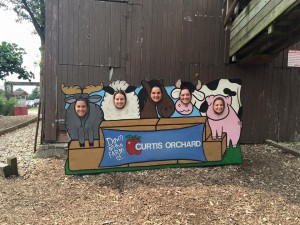 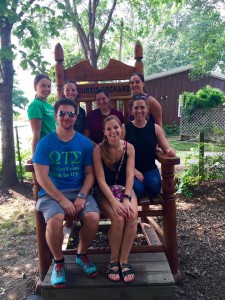 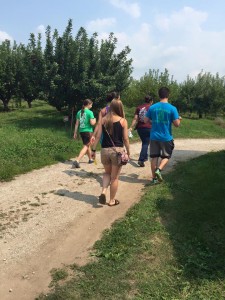 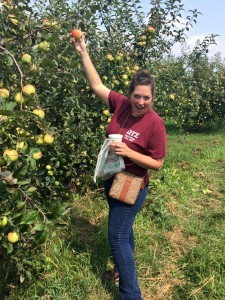 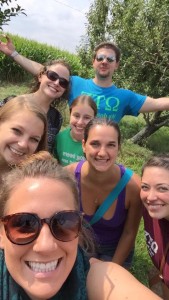 